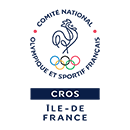 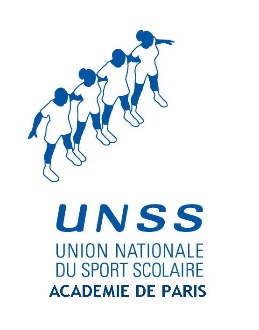 Journée Nationale du Sport Scolaire 2016Mercredi 14 Septembre 2016 au Centre Sportif Paul Valéry      Autorisation DE DROIT A L’IMAGE (*)(*) Document à remettre sur le stand PARIS 2024 du CROSIF (Comité Régional Olympique Sportif d’Ile de France).      ?  Autorise(nt) (cocher la case)               N’Autorise(nt)pas  (cocher la case)           la diffusion des prises de vue (photo) de Ma fille / mon fils (1) Nom, prénom :	 _____________________________Date de naissance :	 _____________________________Etablissement :	____________________________________________________________qui seront réalisées dans le cadre de la Journée Nationale du Sport Scolaire 2016.Fait à ____________________   Le ______________________________		Signature :(1) rayer les mentions inutiles  Cocher la case correspondante   Je soussigné(e) Madame, Monsieur(1) ______________________________ , mère, père ou tuteur légal (1)   Je soussigné(e) Madame, Monsieur(1) ______________________________ , mère, père ou tuteur légal (1)   Adresse : ______________________________________________________________________________________    ______________________________________________________________________________________________   Adresse : ______________________________________________________________________________________    ______________________________________________________________________________________________   N° de téléphone : __________________________Mail :_________________________________